Мебель для домаТумбы под TVАртикулНаименованиеВид изделияЦенаТВ-1Тумба под ТВ с фигурными полками1200х400х700- прозрачное стекло6044ТВ-1- тонированное стекло6185ТВ-1- матовое стекло6343 ТВ-2Тумба под ТВ с 4 ящиками1200х400х5207906 ТВ-3Тумба под ТВ с 3 ящикамикорпус ЛДСП, фасад МДФ,металлические ножки2500х500х450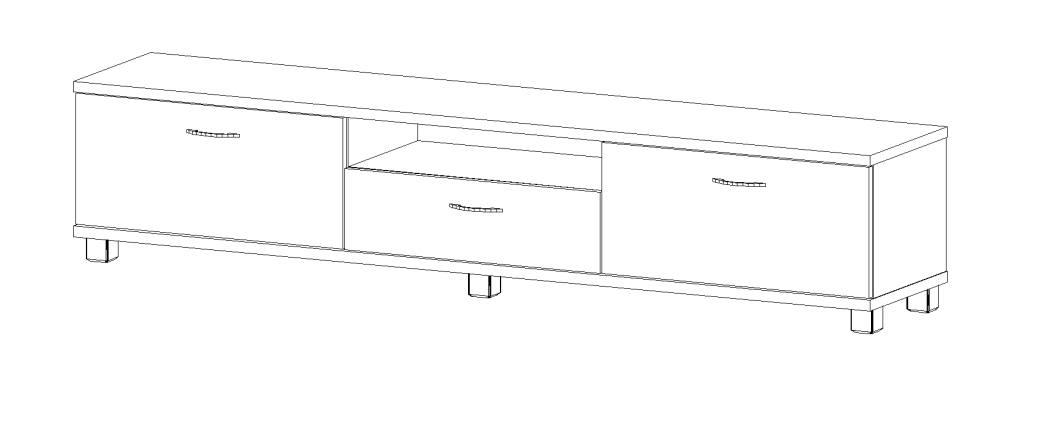 16700ТВ-4Тумба под ТВ с 3 ящикамикорпус ЛДСП, фасад МДФ2300х500х40012710ТВ-5Тумба под ТВ 3 ящикамикорпус ЛДСП, фасад МДФ,металлические ножки2300х400х550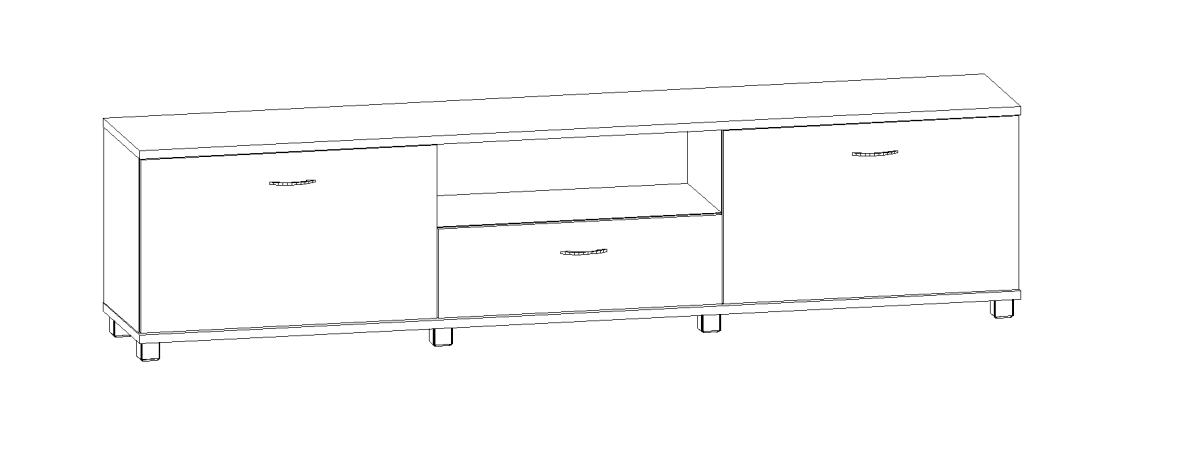 12200ТВ-6Тумба под ТВ с 6 ящикамикорпус ЛДСП, фасад МДФ,металлические ножки2150х480х460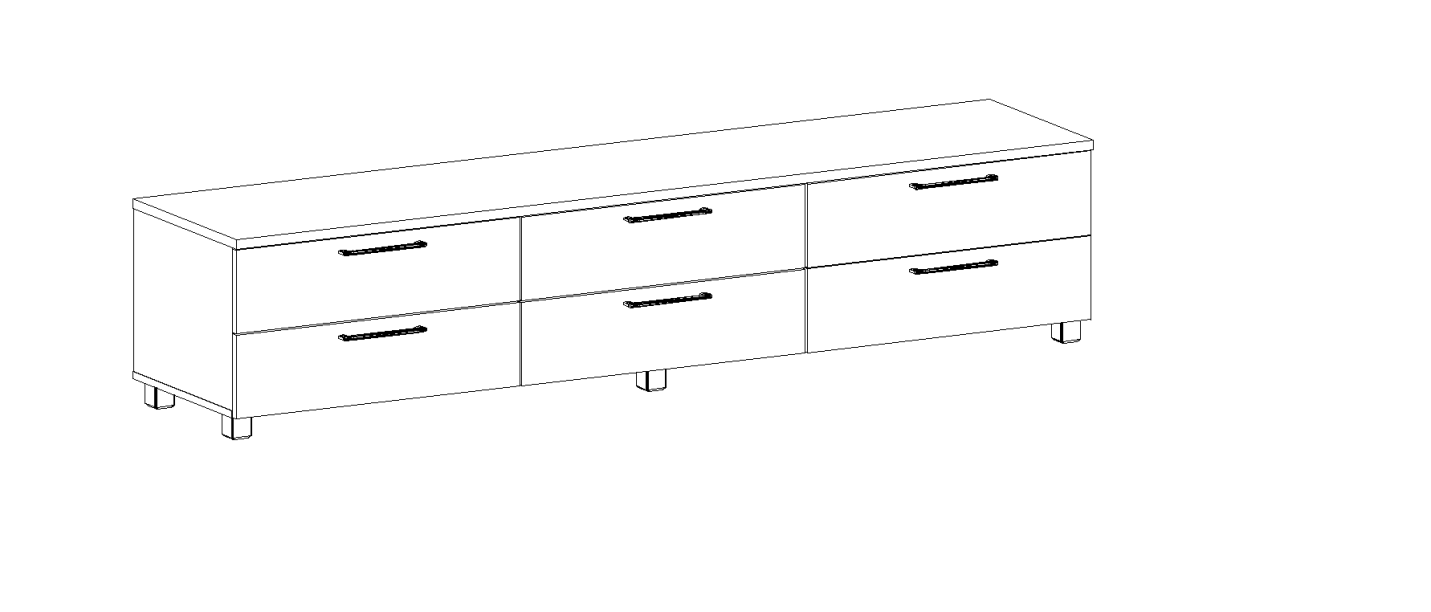 13985